InvoiceInvoiceInvoiceInvoiceInvoiceInvoiceDate: Invoice # Date: Invoice # Date: Invoice # Date: Invoice # Date: Invoice # Date: Invoice # Date: Invoice # Date: Invoice # Fax Fax ToToToCustomer ID Customer ID Customer ID Customer ID Customer ID Ship ToShip ToCustomer ID Customer ID SalespersonSalespersonSalespersonJobShipping MethodShipping MethodShipping MethodShipping TermsDelivery DateDelivery DateDelivery DatePayment TermsPayment TermsDue DateDue on receiptDue on receiptQtyItem #Item #DescriptionDescriptionDescriptionUnit PriceUnit PriceUnit PriceDiscountDiscountLine TotalLine TotalLine TotalTotal DiscountTotal DiscountTotal DiscountTotal DiscountTotal DiscountTotal DiscountTotal DiscountTotal DiscountTotal DiscountSubtotalSubtotalSubtotalSubtotalSubtotalSubtotalSubtotalSubtotalSubtotalSubtotalSubtotalSales TaxSales TaxSales TaxSales TaxSales TaxSales TaxSales TaxSales TaxSales TaxSales TaxSales TaxTotalTotalTotalTotalTotalTotalTotalTotalTotalTotalTotal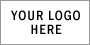 Make all checks payable to Thank you for your business!Make all checks payable to Thank you for your business!Make all checks payable to Thank you for your business!Make all checks payable to Thank you for your business!Make all checks payable to Thank you for your business!Make all checks payable to Thank you for your business!Make all checks payable to Thank you for your business!Make all checks payable to Thank you for your business!